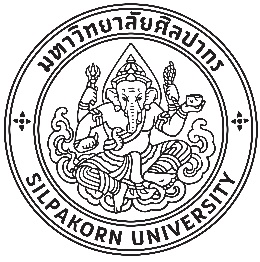 คำสั่งคณะสถาปัตยกรรมศาสตร์ที่ .............../2567 เรื่อง  แต่งตั้งคณะกรรมการตรวจรับพัสดุ สำหรับจ้างเหมา(ใส่ชื่องานที่ต้องการจ้างเหมาและชื่อโครงการ/กิจกรรม/การทัศนศึกษา/การดูงาน) ------------------------------------------------------ด้วยคณะสถาปัตยกรรมศาสตร์ มหาวิทยาลัยศิลปากร มีความประสงค์จ้างเหมา(ใส่ชื่องานที่ต้องการจ้างเหมาและชื่อโครงการ/กิจกรรม/การทัศนศึกษา/การดูงานและระยะเวลาที่ดำเนินการที่ได้รับอนุมัติให้ดำเนินการ)เพื่อให้เป็นไปตามระเบียบกระทรวงการคลังว่าด้วยการจัดซื้อจัดจ้าง และการบริหารพัสดุภาครัฐ พ.ศ. 2560 จึงแต่งตั้งคณะกรรมการ/กรรมการตรวจรับพัสดุงานจ้างเหมา(ใส่ชื่องานที่ต้องการจ้างเหมาและชื่อโครงการ/กิจกรรม/การทัศนศึกษา/การดูงาน และระยะเวลาที่ดำเนินการ) ระยะเวลาตั้งแต่เดือน ............ 2567 ถึง ................ 2567 (กรณีโครงการ/กิจกรรม) หรือ วันที่ ..... เดือน .... พ.ศ. ...สถานที่ ... (กรณีศึกษาดูงาน) ประกอบด้วยผู้มีนามและตำแหน่ง ดังต่อไปนี้ คณะกรรมการตรวจรับพัสดุ อาจารย์ ดร. ................................................................	ประธานกรรมการผู้ช่วยศาสตราจารย์ .....................................................	กรรมการผู้ช่วยศาสตราจารย์ .......................................................	กรรมการและเลขานุการหรือ 		กรรมการตรวจรับพัสดุ อาจารย์ ดร. ................................................................	กรรมการ(ให้เลือกข้อความตามกรณีว่ามีกรรมการมากกว่า 1 คน หรือมีกรรมการเพียง 1 คน และตัดเนื้อหาที่ไม่ใช้ออก)อำนาจและหน้าที่ทำการตรวจสอบรับพัสดุให้เป็นไปตามขอบเขตของงานหรือรายละเอียดคุณลักษณะเฉพาะของพัสดุที่จะซื้อหรือจ้าง ตามระเบียบกระทรวงการคลังว่าด้วยการจัดซื้อจัดจ้าง พ.ศ. 2560 หมวด XX ข้อ XX  สั่ง  ณ  วันที่            มกราคม  พ.ศ. 2567    (รองศาสตราจารย์ ดร. อภิรดี เกษมศุข)        คณบดีคณะสถาปัตยกรรมศาสตร์คำสั่งคณะสถาปัตยกรรมศาสตร์ที่ .............../2567 เรื่อง  แต่งตั้งคณะกรรมการตรวจรับพัสดุ สำหรับจ้างเหมาออกแบบโปสเตอร์ประชาสัมพันธ์ โครงการประชุมวิชาการนานาชาติ 
คณะสถาปัตยกรรมศาสตร์ มหาวิทยาลัยศิลปากร ------------------------------------------------------ด้วยคณะสถาปัตยกรรมศาสตร์ มหาวิทยาลัยศิลปากร มีความประสงค์จ้างเหมาออกแบบโปสเตอร์ประชาสัมพันธ์ โครงการประชุมวิชาการนานาชาติ คณะสถาปัตยกรรมศาสตร์ มหาวิทยาลัยศิลปากร กำหนดจัดขึ้นระหว่างวันที่ 15-16 มกราคม พ.ศ. 2567 ณ คณะสถาปัตยกรรมศาสตร์ มหาวิทยาลัยศิลปากร วังท่าพระ กรุงเทพฯเพื่อให้เป็นไปตามระเบียบกระทรวงการคลังว่าด้วยการจัดซื้อจัดจ้าง และการบริหารพัสดุภาครัฐ พ.ศ. 2560 จึงแต่งตั้งคณะกรรมการตรวจรับพัสดุงานจ้างเหมาออกแบบโปสเตอร์ประชาสัมพันธ์โครงการประชุมวิชาการนานาชาติ คณะสถาปัตยกรรมศาสตร์ มหาวิทยาลัยศิลปากร ประกอบด้วยผู้มีนามและตำแหน่ง ดังต่อไปนี้ คณะกรรมการตรวจรับพัสดุ อาจารย์ ดร. สถาปัตย์ ศิลปากร				ประธานกรรมการผู้ช่วยศาสตราจารย์ศิลป์ สถาปัตยกรรม			กรรมการอาจารย์อาร์ต ศิลปะ					กรรมการและเลขานุการอำนาจและหน้าที่ทำการตรวจสอบรับพัสดุให้เป็นไปตามขอบเขตของงานหรือรายละเอียดคุณลักษณะเฉพาะของพัสดุที่จะซื้อหรือจ้าง ตามระเบียบกระทรวงการคลังว่าด้วยการจัดซื้อจัดจ้าง พ.ศ. 2560 หมวด XX ข้อ XX  สั่ง  ณ  วันที่            มกราคม  พ.ศ. 2567     (รองศาสตราจารย์ ดร. อภิรดี เกษมศุข)        คณบดีคณะสถาปัตยกรรมศาสตร์คำสั่งคณะสถาปัตยกรรมศาสตร์ที่ .............../2567 เรื่อง  แต่งตั้งคณะกรรมการตรวจรับพัสดุ สำหรับจ้างเหมาเช่ารถตู้ปรับอากาศพร้อมน้ำเชื้อเพลิงและพนักงานขับรถ โครงการศึกษาดูงาน
ประกอบการเรียนการสอนรายวิชา 261 123 การปฏิบัติการออกแบบสถาปัตยกรรมไทย 
ภาคการศึกษาปลาย ปีการศึกษา 2566 ------------------------------------------------------ด้วยคณะสถาปัตยกรรมศาสตร์ มหาวิทยาลัยศิลปากร มีความประสงค์จ้างเหมาเช่ารถตู้ปรับอากาศพร้อมน้ำเชื้อเพลิงและพนักงานขับรถ โครงการศึกษาดูงานประกอบการเรียนการสอนรายวิชา 261 123 การปฏิบัติการออกแบบสถาปัตยกรรมไทย ภาคการศึกษาปลาย ปีการศึกษา 2566 วันจันทร์ที่ 15 มกราคม 2567 ณ มหาวิทยาลัยศิลปากร วิทยาเขตพระราชวังสนามจันทร์เพื่อให้เป็นไปตามระเบียบกระทรวงการคลังว่าด้วยการจัดซื้อจัดจ้าง และการบริหารพัสดุภาครัฐ พ.ศ. 2560 จึงแต่งตั้งกรรมการตรวจรับพัสดุงานจ้างเหมาเช่ารถตู้ปรับอากาศพร้อมน้ำเชื้อเพลิงและพนักงานขับรถ โครงการศึกษาดูงานประกอบการเรียนการสอนรายวิชา 261 123 การปฏิบัติการออกแบบสถาปัตยกรรมไทย ภาคการศึกษาปลาย ปีการศึกษา 2566 วันจันทร์ที่ 15 มกราคม 2567 ณ มหาวิทยาลัยศิลปากร วิทยาเขตพระราชวังสนามจันทร์ ประกอบด้วยผู้มีนามและตำแหน่ง ดังต่อไปนี้ กรรมการตรวจรับพัสดุ อาจารย์ ดร. สถาปัตย์ ศิลปากร				กรรมการอำนาจและหน้าที่ทำการตรวจสอบรับพัสดุให้เป็นไปตามขอบเขตของงานหรือรายละเอียดคุณลักษณะเฉพาะของพัสดุที่จะซื้อหรือจ้าง ตามระเบียบกระทรวงการคลังว่าด้วยการจัดซื้อจัดจ้าง พ.ศ. 2560 หมวด XX ข้อ XXสั่ง  ณ  วันที่            มกราคม  พ.ศ. 2567    (รองศาสตราจารย์ ดร. อภิรดี เกษมศุข)       คณบดีคณะสถาปัตยกรรมศาสตร์